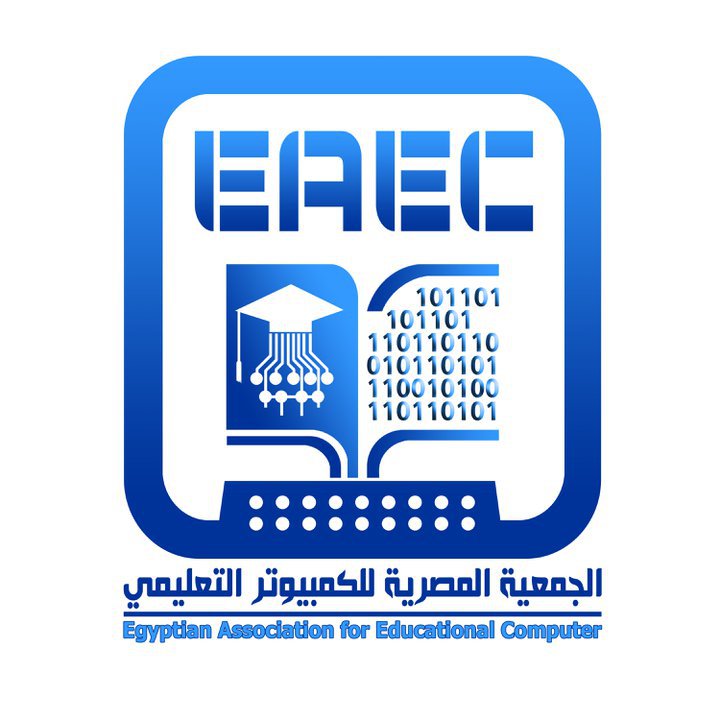 المجلة العلمية المحكمة للجمعية المصرية للكمبيوتر التعليميمعرف البحث الرقمي DOI: المجلد التاسع - العدد الثاني - ديسمبر 2021 رقم الإيداع بدار الكتب 24388 لسنة 2019ISSN-Print: 2682-2598  	 ISSN-Online: 2682-2601موقع المجلة عبر بنك المعرفة المصري      http://eaec.journals.ekb.eg موقع الجمعية			       https://eaec-eg.comالعنوان البريدي: ص.ب 60 الأمين وروس 42311 بورسعيد – مصر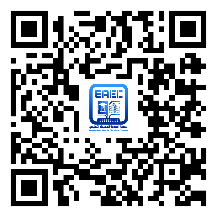 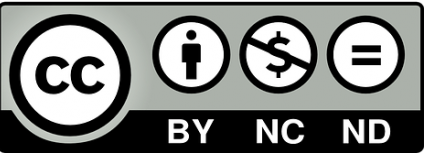 عنوان البحث حجم 18إعدادالاسم عربي حجم 16الانتماء المؤسسي عربي حجم 14البريد الإلكترونيالكلمات الرئيسية:من 3 إلى 5 بحد أقصىمستخلص البحث:من 150 إلى 200 كلمةمقدمة البحث:متن البحث حجم 14 العناوين الداخلية 15العناويين الرئيسية 16رقم وعنوان الجدول حجم 12 ويكون تنسيق الجدول 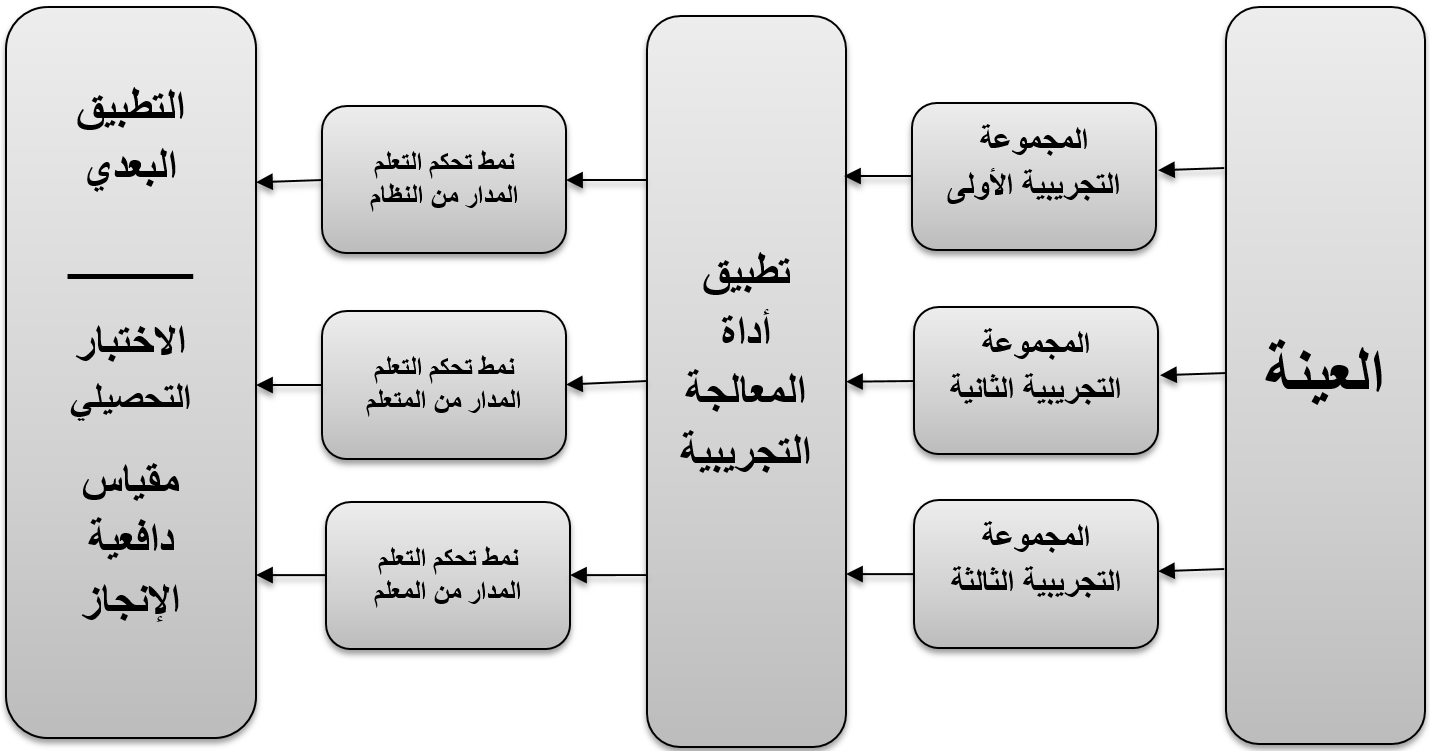 رقم وعنوان الشكل 12 وتكون الاشكال صور فقط وتكون سطريه مع النص المراجع:فرجون، خالد محمد محمد. (2020). أجهزة الادخال اللازمة لإنشاء البیئات الافتراضیة ثلاثیة الابعاد. المجلة العلمیة المحکمة للجمعیة المصریة للکمبیوتر التعلیمی، 8(عدد خاص بالمؤتمر العلمی السنوی التاسع صیف 2020)، 27-65، . doi: 10.21608/eaec.2020.31619.1022El-Sabagh, H., Hamed, E. (2020). The Relationship between Learning-Styles and Learning Motivation of Students at Umm Al-Qura University. Journal of Egyptian Association for Educational Computer, 8(1) , 1-30. doi: 10.21608/eaec.2020.25868.1015عنوان رئيسيعنوان رئيسيعنوان رئيسي123ع112233غ111222333